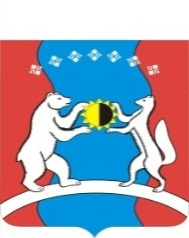 Отчет основных мероприятий    за  март  2019 год:                                       Директор:                     М.В. Хололенко МУНИЦИПАЛЬНОЕ КАЗЕННОЕ УЧРЕЖДЕНИЕ КУЛЬТУРЫ «ЦЕНТР ДОСУГА» МУНИЦИПАЛЬНОГО ОБРАЗОВАНИЯ «ПОСЕЛОК  ЛЕНИНСКИЙ»,АЛДАНСКОГО РАЙОНА, РЕСПУБЛИКА САХА (ЯКУТИЯ)  678944 PC (Я), Алданский район, п. Ленинский, ул. Ленина д.46, тел: 52-4-11.№Наименование мероприятияДата проведенияМесто проведенияДень гражданской обороны , презентация1 мартаклубыДень народного мастераВыставка народного творчества 5 мартаклубыМеждународный женский день 8 мартаВечер-отдыха7 мартаБиблиотекиклубыКонцерт «С женским днем 8 марта»8 марта  ХосписПравовая культура «Человек. Закон. Истина»11 мартаклубыШахта Косаревка лит. гостиная9 мартаКСКПроводы зимы в г. Алдан23 мартаБиблиотекиклубывязанные вещи мастерицвыставка23 мартаГ. АлданДень культурного работника «А ну-ка девушки»  кому за 40…  вечер-отдыха30 мартаКлубы библиотекиВсемирный день поэзии «И великие тайны открываются нам…»Час поэзии21 мартаБиблиотека Ленинский«История возникновения театра» беседа27 мартаБиблиотека Ленинский«О театре несколько слов!» выставкамартБиблиотека ЛенинскийДень театра «Маска я Вас знаю»     мини спектакль27 мартаклубыКонкурс чтецов «Крым. Россия. Навсегда»17 мартаКСККонкурс рисунков «Краски театра»мартКлуб пос.ЛебединыйПознавательно-игровая программа – «Весенняя карусель».мартКлуб пос.ЛебединыйВыставка детских работ -«Сюрприз для мамы».мартКлуб пос.ЛебединыйВечер отдыха – «Дарите женщинам цветы!» посвященный Международному женскому дню.мартКлуб пос.ЛебединыйТеатрализованное представление «Театр – детям», посвященная Международному дню театра.мартКлуб пос.Лебединый«Мифы и правда о наркомании»мартКлуб пос.ЛебединыйВикторина «Якутия – земля моих предков»мартКлуб пос.ЛебединыйДискотеки для молодежимартклубы